 
LIGUE BELGE FRANCOPHONE D’ATHLETISME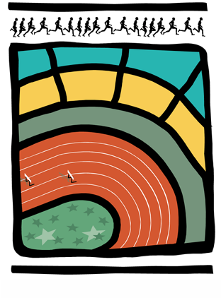 ANNEXES DU RAPPORT DU JUGE-ARBITRE
INDOOR – PARTIE BA renvoyer par courrier postal à l’administration de la LBFAContenu des annexes du rapport INDOOR :Tableau de chronométrageListe des dossards d’un jour attribués aux athlètes non affiliésFormulaire de réclamation – jury d’appelFeuille récapitulative des frais des officiels (celle-ci est remise au secrétariat du cercle organisateur)A joindre :Résultats complets de la compétition (1 exemplaire)Officiels présents (convocation)Feuille de concours                        				 OUI   NONHoraire du meeting                                    			 OUI   NONFeuille de record (si d’application)                            		 OUI   NONTABLEAU DE CHRONOMETRAGENOM DES CHRONOMETREURS ET N° DES APPAREILS EMPLOYESSOULIGNER LES TEMPS OFFICIELS S.V.P.Remarques : __________________________________________________________________________________________________________ Le chef chrono :
_____________________________________________________________________________________________________________________ Nom et signature :
_____________________________________________________________________________________________________________________TABLEAU DE CHRONOMETRAGENOM DES CHRONOMETREURS ET N° DES APPAREILS EMPLOYESSOULIGNER LES TEMPS OFFICIELS S.V.P.Remarques : __________________________________________________________________________________________________________ Le chef chrono :
_____________________________________________________________________________________________________________________ Nom et signature :
_____________________________________________________________________________________________________________________TABLEAU DE CHRONOMETRAGENOM DES CHRONOMETREURS ET N° DES APPAREILS EMPLOYESSOULIGNER LES TEMPS OFFICIELS S.V.P.Remarques : __________________________________________________________________________________________________________ Le chef chrono :
_____________________________________________________________________________________________________________________ Nom et signature :
_____________________________________________________________________________________________________________________TABLEAU DE CHRONOMETRAGENOM DES CHRONOMETREURS ET N° DES APPAREILS EMPLOYESSOULIGNER LES TEMPS OFFICIELS S.V.P.Remarques : __________________________________________________________________________________________________________ Le chef chrono :
_____________________________________________________________________________________________________________________ Nom et signature :
_____________________________________________________________________________________________________________________LISTE DES DOSSARDS D’UN JOUR (ROI – chap.X pages 3 et 4)     A ATTRIBUER AUX ATHLETES NON AFFILIES(À remplir par le secrétaire de réunion et à remettre au Juge-arbitre). Tous les dossards distribués doivent être joints à ce formulaire. Chaque dossard reprendra, outre les renseignements ci-dessous, la date de la réunion et le nom du cercle organisateur). Cercle organisateur : _________________________ 	Date : ___/___/______ 		N° meeting : ______Lieu exact : _________________________________FORMULAIRE DE RECLAMATION – JURY D’APPELLa garantie déclarée perdue sera remise ou virée à la comptabilité de la L.B.F.A.Après le meeting, le formulaire doit être remis ou renvoyer chez : 	Christel Durantà l’adresse suivante : 	Avenue de Marathon 119D à 1020 BruxellesNOTE DE FRAIS DES OFFICIELSMeeting : _________________________ 	Date : ___/___/______ 		* Mode de déplacement : 	C = Chauffeur (déplacement + prestation) - A = Accompagnant (prestation) - CP = Chauffeur partiel (déplacement jusqu’au point de                                    ralliement + prestation)NOMN°NOMN°NOMN°NOMN°A =D =G =J =B =E =H =K =C = F = I = L = ……………. m.    Cat. ………………….   Vent : …………… m/s.……………. m.    Cat. ………………….   Vent : …………… m/s.……………. m.    Cat. ………………….   Vent : …………… m/s.……………. m.    Cat. ………………….   Vent : …………… m/s.……………. m.    Cat. ………………….   Vent : …………… m/s.……………. m.    Cat. ………………….   Vent : …………… m/s.……………. m.    Cat. ………………….   Vent : …………… m/s.……………. m.    Cat. ………………….   Vent : …………… m/s.……………. m.    Cat. ………………….   Vent : …………… m/s.……………. m.    Cat. ………………….   Vent : …………… m/s.……………. m.    Cat. ………………….   Vent : …………… m/s.……………. m.    Cat. ………………….   Vent : …………… m/s.……………. m.    Cat. ………………….   Vent : …………… m/s.……………. m.    Cat. ………………….   Vent : …………… m/s.……………. m.    Cat. ………………….   Vent : …………… m/s.……………. m.    Cat. ………………….   Vent : …………… m/s.……………. m.    Cat. ………………….   Vent : …………… m/s.……………. m.    Cat. ………………….   Vent : …………… m/s.……………. m.    Cat. ………………….   Vent : …………… m/s.……………. m.    Cat. ………………….   Vent : …………… m/s.……………. m.    Cat. ………………….   Vent : …………… m/s.……………. m.    Cat. ………………….   Vent : …………… m/s.……………. m.    Cat. ………………….   Vent : …………… m/s.……………. m.    Cat. ………………….   Vent : …………… m/s.Temps TempsTempsTps. élect.Temps TempsTempsTps. Élect.Temps TempsTempsTps. Élect.1erABC1erABC1erABC2eABC2eABC2eABC3eDEF3eDEF3eDEF4eDEF4eDEF4eDEF5eGHI5eGHI5eGHI6eGHI6eGHI6eGHI7eJKL7eJKL7eJKL8eJKL8eJKL8eJKL……………. m.    Cat. ………………….   Vent : …………… m/s.……………. m.    Cat. ………………….   Vent : …………… m/s.……………. m.    Cat. ………………….   Vent : …………… m/s.……………. m.    Cat. ………………….   Vent : …………… m/s.……………. m.    Cat. ………………….   Vent : …………… m/s.……………. m.    Cat. ………………….   Vent : …………… m/s.……………. m.    Cat. ………………….   Vent : …………… m/s.……………. m.    Cat. ………………….   Vent : …………… m/s.……………. m.    Cat. ………………….   Vent : …………… m/s.……………. m.    Cat. ………………….   Vent : …………… m/s.……………. m.    Cat. ………………….   Vent : …………… m/s.……………. m.    Cat. ………………….   Vent : …………… m/s.……………. m.    Cat. ………………….   Vent : …………… m/s.……………. m.    Cat. ………………….   Vent : …………… m/s.……………. m.    Cat. ………………….   Vent : …………… m/s.……………. m.    Cat. ………………….   Vent : …………… m/s.……………. m.    Cat. ………………….   Vent : …………… m/s.……………. m.    Cat. ………………….   Vent : …………… m/s.……………. m.    Cat. ………………….   Vent : …………… m/s.……………. m.    Cat. ………………….   Vent : …………… m/s.……………. m.    Cat. ………………….   Vent : …………… m/s.……………. m.    Cat. ………………….   Vent : …………… m/s.……………. m.    Cat. ………………….   Vent : …………… m/s.……………. m.    Cat. ………………….   Vent : …………… m/s.Temps TempsTempsTps. élect.Temps TempsTempsTps. Élect.Temps TempsTempsTps. Élect.1erABC1erABC1erABC2eABC2eABC2eABC3eDEF3eDEF3eDEF4eDEF4eDEF4eDEF5eGHI5eGHI5eGHI6eGHI6eGHI6eGHI7eJKL7eJKL7eJKL8eJKL8eJKL8eJKLNOMN°NOMN°NOMN°NOMN°A =D =G =J =B =E =H =K =C = F = I = L = ……………. m.    Cat. ………………….   Vent : …………… m/s.……………. m.    Cat. ………………….   Vent : …………… m/s.……………. m.    Cat. ………………….   Vent : …………… m/s.……………. m.    Cat. ………………….   Vent : …………… m/s.……………. m.    Cat. ………………….   Vent : …………… m/s.……………. m.    Cat. ………………….   Vent : …………… m/s.……………. m.    Cat. ………………….   Vent : …………… m/s.……………. m.    Cat. ………………….   Vent : …………… m/s.……………. m.    Cat. ………………….   Vent : …………… m/s.……………. m.    Cat. ………………….   Vent : …………… m/s.……………. m.    Cat. ………………….   Vent : …………… m/s.……………. m.    Cat. ………………….   Vent : …………… m/s.……………. m.    Cat. ………………….   Vent : …………… m/s.……………. m.    Cat. ………………….   Vent : …………… m/s.……………. m.    Cat. ………………….   Vent : …………… m/s.……………. m.    Cat. ………………….   Vent : …………… m/s.……………. m.    Cat. ………………….   Vent : …………… m/s.……………. m.    Cat. ………………….   Vent : …………… m/s.……………. m.    Cat. ………………….   Vent : …………… m/s.……………. m.    Cat. ………………….   Vent : …………… m/s.……………. m.    Cat. ………………….   Vent : …………… m/s.……………. m.    Cat. ………………….   Vent : …………… m/s.……………. m.    Cat. ………………….   Vent : …………… m/s.……………. m.    Cat. ………………….   Vent : …………… m/s.Temps TempsTempsTps. élect.Temps TempsTempsTps. Élect.Temps TempsTempsTps. Élect.1erABC1erABC1erABC2eABC2eABC2eABC3eDEF3eDEF3eDEF4eDEF4eDEF4eDEF5eGHI5eGHI5eGHI6eGHI6eGHI6eGHI7eJKL7eJKL7eJKL8eJKL8eJKL8eJKL……………. m.    Cat. ………………….   Vent : …………… m/s.……………. m.    Cat. ………………….   Vent : …………… m/s.……………. m.    Cat. ………………….   Vent : …………… m/s.……………. m.    Cat. ………………….   Vent : …………… m/s.……………. m.    Cat. ………………….   Vent : …………… m/s.……………. m.    Cat. ………………….   Vent : …………… m/s.……………. m.    Cat. ………………….   Vent : …………… m/s.……………. m.    Cat. ………………….   Vent : …………… m/s.……………. m.    Cat. ………………….   Vent : …………… m/s.……………. m.    Cat. ………………….   Vent : …………… m/s.……………. m.    Cat. ………………….   Vent : …………… m/s.……………. m.    Cat. ………………….   Vent : …………… m/s.……………. m.    Cat. ………………….   Vent : …………… m/s.……………. m.    Cat. ………………….   Vent : …………… m/s.……………. m.    Cat. ………………….   Vent : …………… m/s.……………. m.    Cat. ………………….   Vent : …………… m/s.……………. m.    Cat. ………………….   Vent : …………… m/s.……………. m.    Cat. ………………….   Vent : …………… m/s.……………. m.    Cat. ………………….   Vent : …………… m/s.……………. m.    Cat. ………………….   Vent : …………… m/s.……………. m.    Cat. ………………….   Vent : …………… m/s.……………. m.    Cat. ………………….   Vent : …………… m/s.……………. m.    Cat. ………………….   Vent : …………… m/s.……………. m.    Cat. ………………….   Vent : …………… m/s.Temps TempsTempsTps. élect.Temps TempsTempsTps. Élect.Temps TempsTempsTps. Élect.1erABC1erABC1erABC2eABC2eABC2eABC3eDEF3eDEF3eDEF4eDEF4eDEF4eDEF5eGHI5eGHI5eGHI6eGHI6eGHI6eGHI7eJKL7eJKL7eJKL8eJKL8eJKL8eJKLNOMN°NOMN°NOMN°NOMN°A =D =G =J =B =E =H =K =C = F = I = L = ……………. m.    Cat. ………………….   Vent : …………… m/s.……………. m.    Cat. ………………….   Vent : …………… m/s.……………. m.    Cat. ………………….   Vent : …………… m/s.……………. m.    Cat. ………………….   Vent : …………… m/s.……………. m.    Cat. ………………….   Vent : …………… m/s.……………. m.    Cat. ………………….   Vent : …………… m/s.……………. m.    Cat. ………………….   Vent : …………… m/s.……………. m.    Cat. ………………….   Vent : …………… m/s.……………. m.    Cat. ………………….   Vent : …………… m/s.……………. m.    Cat. ………………….   Vent : …………… m/s.……………. m.    Cat. ………………….   Vent : …………… m/s.……………. m.    Cat. ………………….   Vent : …………… m/s.……………. m.    Cat. ………………….   Vent : …………… m/s.……………. m.    Cat. ………………….   Vent : …………… m/s.……………. m.    Cat. ………………….   Vent : …………… m/s.……………. m.    Cat. ………………….   Vent : …………… m/s.……………. m.    Cat. ………………….   Vent : …………… m/s.……………. m.    Cat. ………………….   Vent : …………… m/s.……………. m.    Cat. ………………….   Vent : …………… m/s.……………. m.    Cat. ………………….   Vent : …………… m/s.……………. m.    Cat. ………………….   Vent : …………… m/s.……………. m.    Cat. ………………….   Vent : …………… m/s.……………. m.    Cat. ………………….   Vent : …………… m/s.……………. m.    Cat. ………………….   Vent : …………… m/s.Temps TempsTempsTps. élect.Temps TempsTempsTps. Élect.Temps TempsTempsTps. Élect.1erABC1erABC1erABC2eABC2eABC2eABC3eDEF3eDEF3eDEF4eDEF4eDEF4eDEF5eGHI5eGHI5eGHI6eGHI6eGHI6eGHI7eJKL7eJKL7eJKL8eJKL8eJKL8eJKL……………. m.    Cat. ………………….   Vent : …………… m/s.……………. m.    Cat. ………………….   Vent : …………… m/s.……………. m.    Cat. ………………….   Vent : …………… m/s.……………. m.    Cat. ………………….   Vent : …………… m/s.……………. m.    Cat. ………………….   Vent : …………… m/s.……………. m.    Cat. ………………….   Vent : …………… m/s.……………. m.    Cat. ………………….   Vent : …………… m/s.……………. m.    Cat. ………………….   Vent : …………… m/s.……………. m.    Cat. ………………….   Vent : …………… m/s.……………. m.    Cat. ………………….   Vent : …………… m/s.……………. m.    Cat. ………………….   Vent : …………… m/s.……………. m.    Cat. ………………….   Vent : …………… m/s.……………. m.    Cat. ………………….   Vent : …………… m/s.……………. m.    Cat. ………………….   Vent : …………… m/s.……………. m.    Cat. ………………….   Vent : …………… m/s.……………. m.    Cat. ………………….   Vent : …………… m/s.……………. m.    Cat. ………………….   Vent : …………… m/s.……………. m.    Cat. ………………….   Vent : …………… m/s.……………. m.    Cat. ………………….   Vent : …………… m/s.……………. m.    Cat. ………………….   Vent : …………… m/s.……………. m.    Cat. ………………….   Vent : …………… m/s.……………. m.    Cat. ………………….   Vent : …………… m/s.……………. m.    Cat. ………………….   Vent : …………… m/s.……………. m.    Cat. ………………….   Vent : …………… m/s.Temps TempsTempsTps. élect.Temps TempsTempsTps. Élect.Temps TempsTempsTps. Élect.1erABC1erABC1erABC2eABC2eABC2eABC3eDEF3eDEF3eDEF4eDEF4eDEF4eDEF5eGHI5eGHI5eGHI6eGHI6eGHI6eGHI7eJKL7eJKL7eJKL8eJKL8eJKL8eJKLNOMN°NOMN°NOMN°NOMN°A =D =G =J =B =E =H =K =C = F = I = L = ……………. m.    Cat. ………………….   Vent : …………… m/s.……………. m.    Cat. ………………….   Vent : …………… m/s.……………. m.    Cat. ………………….   Vent : …………… m/s.……………. m.    Cat. ………………….   Vent : …………… m/s.……………. m.    Cat. ………………….   Vent : …………… m/s.……………. m.    Cat. ………………….   Vent : …………… m/s.……………. m.    Cat. ………………….   Vent : …………… m/s.……………. m.    Cat. ………………….   Vent : …………… m/s.……………. m.    Cat. ………………….   Vent : …………… m/s.……………. m.    Cat. ………………….   Vent : …………… m/s.……………. m.    Cat. ………………….   Vent : …………… m/s.……………. m.    Cat. ………………….   Vent : …………… m/s.……………. m.    Cat. ………………….   Vent : …………… m/s.……………. m.    Cat. ………………….   Vent : …………… m/s.……………. m.    Cat. ………………….   Vent : …………… m/s.……………. m.    Cat. ………………….   Vent : …………… m/s.……………. m.    Cat. ………………….   Vent : …………… m/s.……………. m.    Cat. ………………….   Vent : …………… m/s.……………. m.    Cat. ………………….   Vent : …………… m/s.……………. m.    Cat. ………………….   Vent : …………… m/s.……………. m.    Cat. ………………….   Vent : …………… m/s.……………. m.    Cat. ………………….   Vent : …………… m/s.……………. m.    Cat. ………………….   Vent : …………… m/s.……………. m.    Cat. ………………….   Vent : …………… m/s.Temps TempsTempsTps. élect.Temps TempsTempsTps. Élect.Temps TempsTempsTps. Élect.1erABC1erABC1erABC2eABC2eABC2eABC3eDEF3eDEF3eDEF4eDEF4eDEF4eDEF5eGHI5eGHI5eGHI6eGHI6eGHI6eGHI7eJKL7eJKL7eJKL8eJKL8eJKL8eJKL……………. m.    Cat. ………………….   Vent : …………… m/s.……………. m.    Cat. ………………….   Vent : …………… m/s.……………. m.    Cat. ………………….   Vent : …………… m/s.……………. m.    Cat. ………………….   Vent : …………… m/s.……………. m.    Cat. ………………….   Vent : …………… m/s.……………. m.    Cat. ………………….   Vent : …………… m/s.……………. m.    Cat. ………………….   Vent : …………… m/s.……………. m.    Cat. ………………….   Vent : …………… m/s.……………. m.    Cat. ………………….   Vent : …………… m/s.……………. m.    Cat. ………………….   Vent : …………… m/s.……………. m.    Cat. ………………….   Vent : …………… m/s.……………. m.    Cat. ………………….   Vent : …………… m/s.……………. m.    Cat. ………………….   Vent : …………… m/s.……………. m.    Cat. ………………….   Vent : …………… m/s.……………. m.    Cat. ………………….   Vent : …………… m/s.……………. m.    Cat. ………………….   Vent : …………… m/s.……………. m.    Cat. ………………….   Vent : …………… m/s.……………. m.    Cat. ………………….   Vent : …………… m/s.……………. m.    Cat. ………………….   Vent : …………… m/s.……………. m.    Cat. ………………….   Vent : …………… m/s.……………. m.    Cat. ………………….   Vent : …………… m/s.……………. m.    Cat. ………………….   Vent : …………… m/s.……………. m.    Cat. ………………….   Vent : …………… m/s.……………. m.    Cat. ………………….   Vent : …………… m/s.Temps TempsTempsTps. élect.Temps TempsTempsTps. Élect.Temps TempsTempsTps. Élect.1erABC1erABC1erABC2eABC2eABC2eABC3eDEF3eDEF3eDEF4eDEF4eDEF4eDEF5eGHI5eGHI5eGHI6eGHI6eGHI6eGHI7eJKL7eJKL7eJKL8eJKL8eJKL8eJKLTemps TempsTempsTps. élect.Tr/TrTemps TempsTempsTps. élect.Tr/TrTemps TempsTempsTps. élect.Tr/Tr1er1er1er2e2e2e3e3e3e4e4e4e5e5e5e6e6e6e7e7e7e8e8e8e9e9e9e10e10e10e11e11e11e12e12e12e13e13e13e14e14e14e15e15e15e16e 16e 16e Temps TempsTempsTps. élect.Tr/TrTemps TempsTempsTps. élect.Tr/TrTemps TempsTempsTps. élect.Tr/Tr1er1er1er2e2e2e3e3e3e4e4e4e5e5e5e6e6e6e7e7e7e8e8e8e9e9e9e10e10e10e11e11e11e12e12e12e13e13e13e14e14e14e15e15e15e16e 16e 16e Temps TempsTempsTps. élect.Tr/TrTemps TempsTempsTps. élect.Tr/TrTemps TempsTempsTps. élect.Tr/Tr1er1er1er2e2e2e3e3e3e4e4e4e5e5e5e6e6e6e7e7e7e8e8e8e9e9e9e10e10e10e11e11e11e12e12e12e13e13e13e14e14e14e15e15e15e16e 16e 16e Temps TempsTempsTps. élect.Tr/TrTemps TempsTempsTps. élect.Tr/TrTemps TempsTempsTps. élect.Tr/Tr1er1er1er2e2e2e3e3e3e4e4e4e5e5e5e6e6e6e7e7e7e8e8e8e9e9e9e10e10e10e11e11e11e12e12e12e13e13e13e14e14e14e15e15e15e16e 16e 16e Temps TempsTempsTps. élect.Tr/TrTemps TempsTempsTps. élect.Tr/TrTemps TempsTempsTps. élect.Tr/Tr1er1er1er2e2e2e3e3e3e4e4e4e5e5e5e6e6e6e7e7e7e8e8e8e9e9e9e10e10e10e11e11e11e12e12e12e13e13e13e14e14e14e15e15e15e16e 16e 16e Temps TempsTempsTps. élect.Tr/TrTemps TempsTempsTps. élect.Tr/TrTemps TempsTempsTps. élect.Tr/Tr1er1er1er2e2e2e3e3e3e4e4e4e5e5e5e6e6e6e7e7e7e8e8e8e9e9e9e10e10e10e11e11e11e12e12e12e13e13e13e14e14e14e15e15e15e16e 16e 16e Temps TempsTempsTps. élect.Tr/TrTemps TempsTempsTps. élect.Tr/TrTemps TempsTempsTps. élect.Tr/Tr1er1er1er2e2e2e3e3e3e4e4e4e5e5e5e6e6e6e7e7e7e8e8e8e9e9e9e10e10e10e11e11e11e12e12e12e13e13e13e14e14e14e15e15e15e16e 16e 16e Temps TempsTempsTps. élect.Tr/TrTemps TempsTempsTps. élect.Tr/TrTemps TempsTempsTps. élect.Tr/Tr1er1er1er2e2e2e3e3e3e4e4e4e5e5e5e6e6e6e7e7e7e8e8e8e9e9e9e10e10e10e11e11e11e12e12e12e13e13e13e14e14e14e15e15e15e16e 16e 16e NOMSPRENOMSANNEE DENAISSANCEN° de DOSSARDMeeting concerné :Lieu et date :Réclamation introduite de la part de :Partie du meeting concernée :Raisons évoquées de la contestation :________________________________________________________________________________________________________________________________________________________________________________________________________________________________________________________________________________________________________________________________________________________________________________________________________________________________________________________________________________________________________________________________________________________________________________________________________________________________________________________________________________________________________________________________________________________________________L’appui de la plainte est renvoyée aux suivants articles des règlements sportifs de la ligue.Nom et fonction du plaignant :Signature :Le formulaire de réclamation/Jury d’Appel doit être remis dûment complété, endéans les 30 minutes après l’annonce officielle de la décision du Juge-arbitre.L’appel doit être contresigné par l’athlète concerné ou par celui ou celle qui le ou la représente.Conformément à l’article 146 des règlements sportifs, une garantie de 12,50€ doit être acquittée en même temps que le dépôt de la plainte.Uniquement destiné au Jury d’AppelIndiquer à quel moment du meeting, la plainte a été faite sur le résultat :Indiquer le moment où la plainte verbale a été déposée auprès du Juge-arbitre :Décision du Jury d’Appel :Garantie :        remboursée             déclarée perdueReçu donné :  oui                              nonJuge-arbitre informé :                                      Date :                            Heure :Dépositaire de la plainte informé :               Date :                            Heure :Directeur de la compétition informé :          Date :                            Heure :Motivations de la décision du Jury d’Appel :________________________________________________________________________________________________________________________________________________________________________________________________________________________________________________________________________________________________________________________________________________________________________________________________________________________________________________________________________________________________________________________________________________________________________________________________________________________________________________________________________________________________________________________________________________________________________NOM et prénomLieu de départNombre de KM x 0,22€PrestationDivers JA/…MontantMode de déplacementNuméro de compteSignatureNOM et prénomLieu de départNombre de KM x 0,22€PrestationDivers JA/…MontantMode de déplacementNuméro de compteSignature